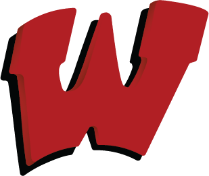 Wells-Ogunquit Youth Football & Cheering Association     AgendaDate: Monday/September 12, 2022Time: 6:30 PMLocation: Wells High School, Fishbowl ____________________________________________________________________________________ Secretary’s ReportTreasurer’s Report SMYFL UpdatesProgram UpdatesJr. High Football: Jon MoodyJunior High Cheer: Alexis BourquePeewee Football: Nate LaPierreMighty Mite Football: Jason MoodyMites Cheer: Kim BorssenFlag Football: Tom ProtasewichWee Cheer: Beth HuriOld Business:Any interest in Vacancies: Junior High Cheer Coordinator - NominationJamboree Updates: Jamboree Committee. Jon – did you connect with Dan re: Lights at Fronco Field?New BusinessBanquet Planning DatesCollect cash calendars by end of the monthWho draws cash calendar daily?Next Meeting: October 3, 2022 @ 6:30 pm at Wells High School, Fishbowl 